DELO  NA  DOMU - 8.r. – ŠPOUčna ura št.: 65Tematski sklop: Zdrav življenjski slogMetodična enota: Krepitev različnih mišičnih skupin Cilj: preko zabavne igre krepitev različnih mišičnih skupin  Stopnja učnega procesa:  PonavljanjeGIBALNA IGRA ZA VSO DRUŽINOZa igro potrebujete toliko figuric, kot bo sodelujočih in kocko s pikami. Pravila so preprosta: kolikor pik vržeš, za toliko polj se premakneš naprej. Ko prideš na rdeče polje, moraš opraviti določeno število ponovitev vaje, ki je predstavljena v nadaljevanju. Kdo bo najhitreje na cilju?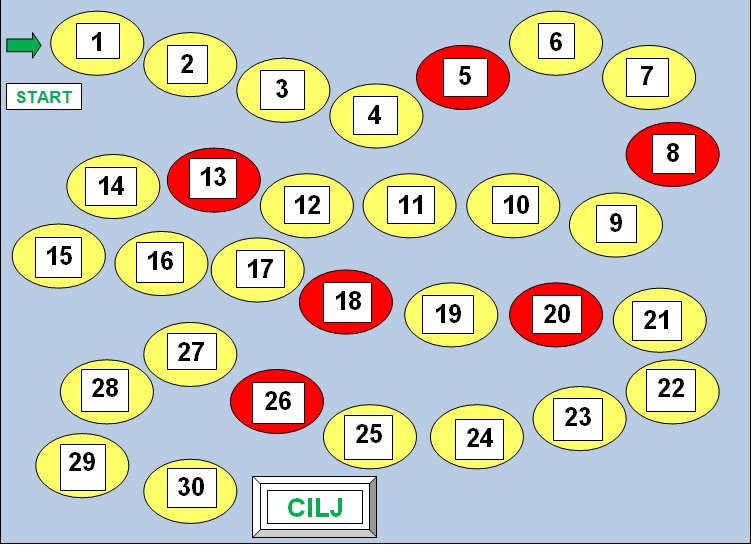 Po vadbi se vedno:stuširamo in preoblečemo!……….ZDRAV DUH V ZDRAVEM TELESU………POLJE ŠT. 520 sekund teka na mestu POLJE ŠT. 810 počepovPOLJE ŠT. 1310 odklonov v vsako stran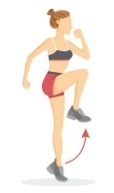 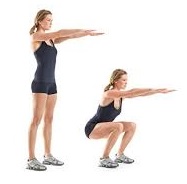 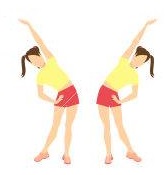           POLJE ŠT. 1810 poskok »jumping jacks«POLJE ŠT. 2010 krogov z nogamiPOLJE ŠT. 2620 sekund v deski (plank)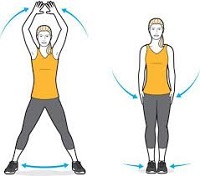 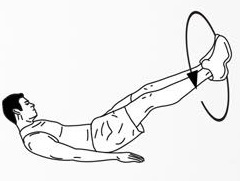 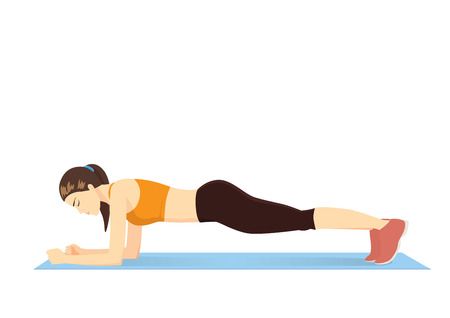 